BHARATHIARUNIVERSITY::COIMBATORE641046B.Sc.ArtificialIntelligenceandMachineLearning(CBCSPATTERN)(Forthestudentsadmittedfromtheacademicyear2021-2022andonwards)SchemeofExamination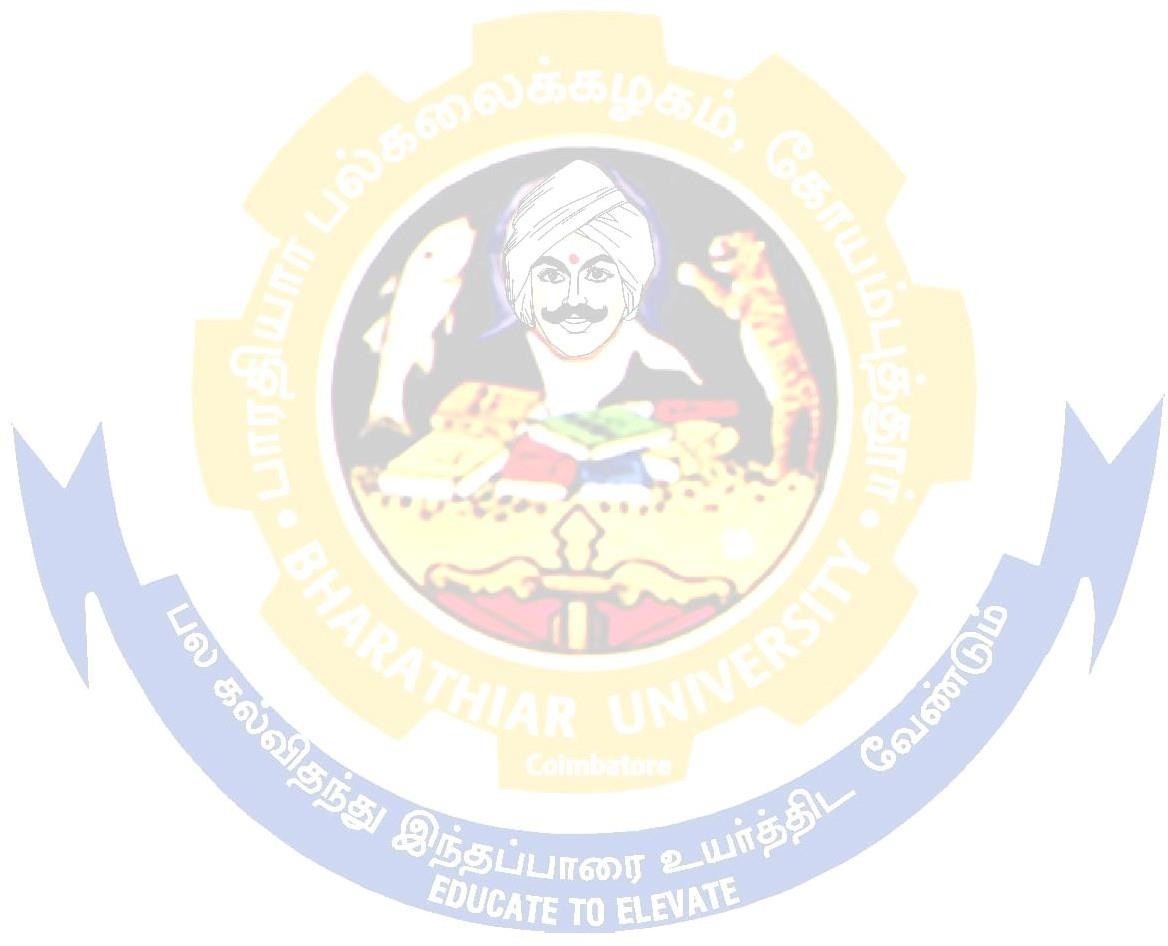 *NoContinuousInternalAssessment(CIA).OnlyUniversityExaminations.**NoUniversityExaminations. OnlyContinuousInternalAssessment(CIA).# Govt – Non-Autonomous Colleges, $ Aided – Non-Autonomous Colleges, @ Self - Financing (Non – Autonomous).NaanMudhalvan – skill courses- external marks will be assessed by Industry and internal will be offered by respective course teacher.PartTitleoftheCourseHours/ WeekExaminationExaminationExaminationExaminationCreditsPartTitleoftheCourseHours/ WeekDurationIn HoursMaximum MarksMaximum MarksMaximum MarksCreditsPartTitleoftheCourseHours/ WeekDurationIn HoursCIACEETotalCreditsSemesterISemesterISemesterISemesterISemesterISemesterISemesterIILanguage-I6350501004IIEnglish-I6350501004IIICore1:ObjectOriented ProgramminginC++4350501004IIICore2:DataStructures4350501004IIICoreLab1: ProgrammingLab– C++3350501004IIIAllied1:DiscreteMathematics5350501004IVEnvironmentalStudies*23-50502Total3030035065026SemesterIISemesterIISemesterIISemesterIISemesterIISemesterIISemesterIIILanguage–II6350501004IIEnglish–II6350501004IIICore3:JavaProgramming5350501004IIICoreLab2:ProgrammingLab -Java4350501004IIICoreLab3:InternetBasicsLab232525502IIIAllied2:AppliedMathematics5350501004IVValueEducation– HumanRights*23-50502Total3027532560024SemesterIIISemesterIIISemesterIIISemesterIIISemesterIIISemesterIIISemesterIIIIIICore4:Programmingin Python6350501004IIICore5: FuzzylogicandNeuralNetworks6350501004IIICoreLab4:PythonProgrammingLab5350501004IIIAllied3:DesignandAnalysisofAlgorithms6350501004IIISkillbasedSubject1:InternetofThings533045753IVTamil**/ AdvancedTamil*(OR)Non- majorelective- I(YogaforHumanExcellence)*/Women’s Rights*23-50502Total3023029552521SemesterIVSemesterIVSemesterIVSemesterIVSemesterIVSemesterIVSemesterIVIIICore6:ArtificialIntelligence&KnowledgeRe presentation6350501004IIICore7:RProgramming6350501004IIICoreLab 5:RProgrammingLab332525502Naan Muthalvan- Skill Course Office Fundamentals - Labhttp://kb.naanmudhalvan.in/Bharathiar_ University_(BU)32525502IIIAllied4:MachineLearning -Basics6350501004IIISkillbasedSubject2Lab:CapstoneProject Work(Based on AI&Machine Learning)433045753IVTamil**/Advanced Tamil* (OR) Non- majorelective-II(GeneralAwareness*)23-501002Total3023029552521SemesterVSemesterVSemesterVSemesterVSemesterVSemesterVSemesterVIIICore8: MachineLearningTechniques6350501004IIICore9: DeepLearning6350501004IIICoreLab6:Machine LearningLab6350501004IIIElective-IBusiness DataAnalytics/Social NetworkAnalysis/SoftwareAgents6350501004IIISkillbasedSubject 3:EthicalHacking633045753IVNaan Muthalvan – Skill Course – Cloud and IT Essentials for Employability225751002Total3225532057521SemesterVISemesterVISemesterVISemesterVISemesterVISemesterVISemesterVIIIICore10:NaturalLanguageProcessing6350501004IIICorePaperXIProject WorkLab%%4-60901506IIICore Practical –VII :Natural LanguageProcessingLab5350501004IIIElective – II : Artificial NeuralNetworksandFuzzySystems/WebApplication Security/FundamentalsofRobotics5350501004IIIElective–III:Embedded Systems/PrinciplesofSecureCoding/ Open SourceSoftware5350501004IIISkillBasedSubject4CapstoneProjectWork Phase II (Based on AI & MachineLearning)333045753Naan Muthalvan- Skill Course Cyber Security @http://kb.naanmudhalvan.in/images/7/71/Cyb ersecurity.pdf(or) Machine Learning #http://kb.naanmudhalvan.in/images/1/19/PBL22525502_Google.pdf(or) Android APP Development $http://kb.naanmudhalvan.in/images/0/08/Android_App_Dev.pdf22525502VExtensionActivities**-50-502Total3036536072529GrandTotal182165519453600     142